Цели и задачи.        Международные соревнования «Маленький Принц» по русскому бильярду «Свободная пирамида» - юноши, девушки до 16 лет проводятся с целью развития юношеского бильярда, повышения мастерства, определения их личного рейтинга и укрепления международных связей.Место и время проведения.        Международные соревнования «Маленький Принц» будут проводиться в Бильярдном клубе «Принц» по адресу: Новоясеневский пр-т, 1Б, к1, +7(495)983-00-77 в следующие сроки: I этап - 28-30 марта 2014 г., II этап - 31-02 ноября 2014 г. Регистрация участников обязательна по электронной почте princeopen2014@bk.ruЖеребьевка участников без участия спортсменов в 19-00  I этап - 28 марта 2014 г., II этап - 31 октября 2014 г.Начало соревнований в 10-00 I этап - 29 марта 2014 г., II этап - 01 ноября 2014 г.Участники и размещение.        К участию в международных соревнованиях «Маленький Принц» по русскому бильярду «Свободная пирамида» допускаются игроки, приславшие заявки и получившие подтверждение своих заявок, девушки и юноши до 16 лет, спортсмены региональных ФБС, являющихся официальными членами ФБСР, а также игроки других стран. Количество участников не ограничено. Расходы по проживанию участников осуществляются за счет командирующей стороны.       Рекомендуем Вам размещение в гостинице «Принц Парк Отель» по адресу: г. Москва, м. Теплый стан, Новоясеневский пр-т, 1Б к1, Двухместный номер 3500 р. (с завтраком). Бронирование по тел. +7(903)244-98-44. Всем участникам турнира предусмотрено бесплатный комплексный обед.       Заявки принимаются НЕ ПОЗДНЕЕ, чем за два дня до регистрации на адрес электронной почты princeopen2014@bk.ru. В заявке необходимо указать ФИО игрока, дату рождения, спортивное звание, контактный телефон, город и клуб. Выслать копию свидетельства о рождении. Заявившийся спортсмен обязан сообщить организаторам  причину своего не приезда на соревнования до 15-00 дня регистрации. Информация по телефонам:    +7 (903) 244-98-44 –по вопросам организации турнира                                                           +7 (925) 060-50-30 – по вопросам участия и регистрации Организация и руководство.        Организатором соревнований является Бильярдный клуб «Принц». Непосредственное проведение и руководство возлагается на Оргкомитет и Главную судейскую коллегию. Условия и порядок проведения.       Все этапы международных соревнований «Маленький Принц» по русскому бильярду «Свободная пирамида» - юноши, девушки до 16 лет, проводятся в соответствии с действующими правилами МКП по «Свободной пирамиде». Все игры проводятся по системе с выбыванием после второго поражения, с поочередным разбоем пирамиды и до 3-х побед. В зависимости от количества участников количество игр во встречах может быть изменено. В Соревнованиях не предусмотрен принцип рассеивания сильнейших. В случае затягивания встречи судейская коллегия может требовать с участников сократить время подготовки к удару. На это отводится 35 секунд. Спортсмен имеет право один раз за партию взять дополнительное время на подготовку к удару. Для этого он должен сказать «дополнительное время». «Дополнительное время» составляет 35 секунд.        Форма одежды с первого дня Кубка для участников однотонная рубашка, темные брюки (не джинсы). Спортсмены без установленной Правилами формы к участию в соревнованиях не допускаются.       Все вопросы, связанные с дополнениями и изменениями условий и порядка проведения Соревнований и не включенные в данное Положение решаются Организатором совместно с Главной судейской коллегией. Награждение.        Победитель и призеры, занявшие с 1 по 3 места, награждаются медалями, кубками, дипломами и ценными призами от клуба. Прямая интернет-трансляция игр, полуфиналов и финалов на сайтах:www.billiard.su и www.bk-prince.ruОргкомитет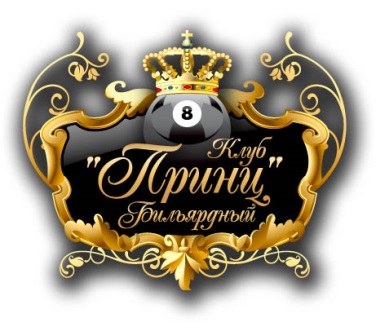 ПоложениеМеждународные соревнования «Маленький Принц» 2014по русскому бильярду «Свободная пирамида»Юноши до 16 летДевушки до 16 лет